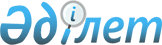 О внесении изменений и дополнений в решение маслихата города Актобе от 22 декабря 2010 года № 301 "О бюджете города Актобе на 2011-2013 годы"
					
			Утративший силу
			
			
		
					Решение маслихата города Актобе Актюбинской области от 26 марта 2011 года № 339. Зарегистрировано Управлением юстиции города Актобе Актюбинской области 18 апреля 2011 года № 3-1-151. Утратило силу в связи истечением срока действия - письмо маслихата города Актобе Актюбинской области от 1 марта 2012 года № 01-1/465      Сноска. Утратило силу в связи истечением срока действия - письмо маслихата города Актобе Актюбинской области от 01.03.2012 № 01-1/465.      

В соответствии с пунктом 1 статьи 6 Закона Республики Казахстан от 23 января 2001 года № 148 «О местном государственном управлении и самоуправлении в Республике Казахстан», подпунктом 4 пункта 2, пунктом 3 статьи 106, пунктом 5 статьи 109 Бюджетного кодекса Республики Казахстан от 4 декабря 2008 года № 95-IV, решением Актюбинского областного маслихата от 14 марта 2011 года № 365 «О внесении изменений и дополнений в решение областного маслихата от 13 декабря 2010 года № 333 «Об областном бюджете на 2011-2013 годы» маслихат города Актобе РЕШИЛ:



      1. Внести в решение маслихата города Актобе «О бюджете города Актобе на 2011 - 2013 годы» от 22 декабря 2010 года № 301 (зарегистрированное в Реестре государственной регистрации нормативных правовых актов 10 января 2011 года за № 3-1-147, опубликованные в газетах «Актобе» и «Актюбинский вестник» от 18 января 2011 года № 7-8) следующие изменения и дополнения:



      1) в пункте 1:



      в подпункте 1):

      доходы цифры «19 795 744» заменить цифрами «25 209 628», в том числе по:

      поступлениям трансфертов цифры «6 458 591» заменить цифрами «11 872 475»;



      в подпункте 2):

      затраты цифры «22 166 911,8» заменить цифрами «27 580 795,8».



      2) в пункте 6:

      в части абзаца 1:

      цифры «11 909» заменить цифрами «13 740»;

      и дополнить абзацем следующего содержания:

      «66 240 тысяча тенге - на увеличение размера доплаты за квалификационную категорию учителям школ и воспитателям дошкольных организаций образования».



      3) дополнить пунктом 7-1 следующего содержания:

      «Учесть в бюджете города Актобе на 2011 год поступление целевых текущих трансфертов и трансфертов на развитие из республиканского бюджета на реализацию Программы занятости 2020 в общей сумме 119 602 тысяч тенге, в том числе:

      на обеспечение деятельности центров занятости - 28 082 тысяча тенге;

      на оказание мер государственной поддержки участникам Программы занятости 2020 - 91 520 тысяча тенге.

      Распределение указанных сумм трансфертов определяется на основании постановления акимата города».



      4) в пункте 8:

      в части абзаца 2:

      цифры «393 000» заменить цифрами «5 393 000»;

      в части абзаца 6:

      цифры «153 000» заменить цифрами «359 600».



      5) пункт 9 дополнить абзацем следующего содержания:

      «на организацию работы по выдаче разовых талонов – 19 611 тысяча тенге».



      6) Приложение 1 к указанному решению изложить в редакции согласно приложения 1 к настоящему решению.



      2. Настоящее решение вводится в действие с 1 января 2011 года.         Председатель сессии               Секретарь маслихата

      маслихата города Актобе                города Актобе            В. Жигулев                       С. Шинтасова

Приложение 1

к решению очередной

тридцатой сессии

маслихата города Актобе

от 26 марта 2011 года № 339 Уточненный бюджет города Актобе на 2011 год
					© 2012. РГП на ПХВ «Институт законодательства и правовой информации Республики Казахстан» Министерства юстиции Республики Казахстан
				КатегорияКатегорияКатегорияКатегория



 Сумма(тыс.тенге)
КлассКлассКлассПодклассПодклассНаименование доходов1
2
3
4
5
I. ДОХОДЫ25209628
1
НАЛОГОВЫЕ ПОСТУПЛЕНИЯ12509028
01
Подоходный налог3993580
2Индивидуальный подоходный налог399358003
Социальный налог1986960
1Социальный налог198696004
Налоги на собственность3035995
1Налоги на имущество17621803Земельный налог3719504Налог на транспортные средства8999905Единый земельный налог187505
Внутренние налоги на товары, работы и услуги3176658
2Акцизы26353953Поступления за использование природных и других ресурсов1679154Сборы за ведение предпринимательской и профессиональной деятельности2688585Налог на игорный бизнес10449008
Обязательные платежи, взимаемые за совершение юридически значимых действий и (или) выдачу документов уполномоченными на то государственными органами или должностными лицами315835
1Государственная пошлина3158352
НЕНАЛОГОВЫЕ ПОСТУПЛЕНИЯ160125
01
Доходы от государственной собственности82625
5Доходы от аренды имущества, находящегося в государственной собственности8262504
Штрафы, пени, санкции, взыскания, налагаемые государственными учреждениями, финансируемыми из государственного бюджета, а также содержащимися и финансируемыми из бюджета (сметы расходов) Национального Банка Республики Казахстан50000
1Штрафы, пени, санкции, взыскания, налагаемые государственными учреждениями, финансируемыми из государственного бюджета, а также содержащимися и финансируемыми из бюджета (сметы расходов) Национального Банка Республики Казахстан, за исключением поступлений от организаций нефтяного сектора5000006
Прочие неналоговые поступления27500
1Прочие неналоговые поступления275003
ПОСТУПЛЕНИЯ ОТ ПРОДАЖИ ОСНОВНОГО КАПИТАЛА668000
01
Продажа государственного имущества, закрепленного за государственными учреждениями 488000
1Продажа государственного имущества, закрепленного за государственными учреждениями48800003
Продажа земли и нематериальных активов180000
1Продажа земли1800004
ПОСТУПЛЕНИЯ ТРАНСФЕРТОВ11872475
02
Трансферты из вышестоящих органов государственного управления11872475
2Трансферты из областного бюджета11872475Функциональная группаФункциональная группаФункциональная группаФункциональная группаФункциональная группаСумма тыс.тенге
Функциональная подгруппаФункциональная подгруппаФункциональная подгруппаФункциональная подгруппаАдминистратор бюджетных программАдминистратор бюджетных программАдминистратор бюджетных программПрограммаПрограммаНаименование расходовII. Затраты27580795,8
01
Государственные услуги общего характера439346,0
1
Представительные, исполнительные и другие органы, выполняющие общие функции государственного управления318292,0
112
Аппарат маслихата района (города областного значения)46345,0
001Услуги по обеспечению деятельности маслихата района (города областного значения)45537,0003Капитальные расходы государственных органов808,0122
Аппарат акима района (города областного значения)271947,0
001Услуги по обеспечению деятельности акима района (города областного значения)245094,0003Капитальные расходы государственных органов26853,02
Финансовая деятельность84366,0
452
Отдел финансов района (города областного значения)84366,0
001Услуги по реализации государственной политики в области исполнения бюджета района (города областного значения) и управления коммунальной собственностью района (города областного значения)41371,0003Проведение оценки имущества в целях налогообложения2938,0004Организация работы по выдаче разовых талонов и обеспечение полноты сбора сумм от реализации разовых талонов19611,0011Учет, хранение, оценка и реализация имущества, поступившего в коммунальную собственность18677,0018Капитальные расходы государственных органов1769,05
Планирование и статистическая деятельность36688,0
453
Отдел экономики и бюджетного планирования района (города областного значения)36688,0
001Услуги по реализации государственной политики в области формирования и развития экономической политики, системы государственного планирования и управления района (города областного значения)36125,0004Капитальные расходы государственных органов563,002
Оборона10855,0
1
Военные нужды3438,0
122
Аппарат акима района (города областного значения)3438,0
005Мероприятия в рамках исполнения всеобщей воинской обязанности3438,02
Организация работы по чрезвычайным ситуациям7417,0
122
Аппарат акима района (города областного значения)7417,0
006Предупреждение и ликвидация чрезвычайных ситуаций масштаба района (города областного значения)2477,0007Мероприятия по профилактике и тушению степных пожаров районного (городского) масштаба, а также пожаров в населенных пунктах, в которых не созданы органы государственной противопожарной службы4940,003
Общественный порядок, безопасность, правовая, судебная, уголовно-исполнительная деятельность178265,0
1
Правоохранительная деятельность178265,0
458
Отдел жилищно-коммунального хозяйства, пассажирского транспорта и автомобильных дорог района (города областного значения)178265,0
021Обеспечение безопасности дорожного движения в населенных пунктах178265,004
Образование8888254,0
1
Дошкольное воспитание и обучение1606492,0
464
Отдел образования района (города областного значения)1606492,0
009Обеспечение деятельности организаций дошкольного воспитания и обучения1540252,0021Увеличение размера доплаты за квалификационную категорию учителям школ и воспитателям дошкольных организаций образования66240,02
Начальное, основное среднее и общее среднее образование6489192,0
464
Отдел образования района (города областного значения) 6489192,0
003Общеобразовательное обучение6073414,0006Дополнительное образование для детей 415778,09
Прочие услуги в области образования792570,0
464
Отдел образования района (города областного значения) 208019,0
001Услуги по реализации государственной политики на местном уровне в области образования 31727,0005Приобретение и доставка учебников, учебно-методических комплексов для государственных учреждений образования района (города областного значения)44409,0007Проведение школьных олимпиад, внешкольных мероприятий и конкурсов районного (городского) масштаба23977,0012Капитальные расходы государственных органов290,0015Ежемесячные выплаты денежных средств опекунам (попечителям) на содержание ребенка сироты (детей-сирот), и ребенка (детей), оставшегося без попечения родителей89208,0020Обеспечение оборудованием, программным обеспечением детей-инвалидов, обучающихся на дому18408,0467
Отдел строительства района (города областного значения)584551,0
037Строительство и реконструкция объектов образования584551,006
Социальная помощь и социальное обеспечение1086656,0
2
Социальная помощь1023009,0
451
Отдел занятости и социальных программ района (города областного значения)1023009,0
002Программа занятости155724,0005Государственная адресная социальная помощь18573,0006Жилищная помощь19176,0007Социальная помощь отдельным категориям нуждающихся граждан по решениям местных представительных органов510559,0008Социальная поддержка военнослужащих внутренних войск и срочной службы4993,0009Социальная поддержка граждан, награжденных от 26 июля 1999 года орденами "Отан", "Даңқ", удостоенных высокого звания "Халық қаһарманы", почетных званий республики120,0010Материальное обеспечение детей-инвалидов, воспитывающихся и обучающихся на дому1107,0013Социальная адаптация лиц, не имеющих определенного местожительства37230,0014Оказание социальной помощи нуждающимся гражданам на дому106832,0016Государственные пособия на детей до 18 лет92000,0017Обеспечение нуждающихся инвалидов обязательными гигиеническими средствами и предоставление услуг специалистами жестового языка, индивидуальными помощниками в соответствии с индивидуальной программой реабилитации инвалида48613,0023Обеспечение деятельности центров занятости28082,09
Прочие услуги в области социальной помощи и социального обеспечения63647,0
451
Отдел занятости и социальных программ района (города областного значения)63647,0
001Услуги по реализации государственной политики на местном уровне в области обеспечения занятости и реализации социальных программ для населения60494,0011Оплата услуг по зачислению, выплате и доставке пособий и других социальных выплат2078,0021Капитальные расходы государственных органов1075,007
Жилищно-коммунальное хозяйство11992738,0
1
Жилищное хозяйство9189567,0
458
Отдел жилищно-коммунального хозяйства, пассажирского транспорта и автомобильных дорог района (города областного значения)78435,0
002Изъятие, в том числе путем выкупа земельных участков для государственных надобностей и связанное с этим отчуждение недвижимого имущества49200,0003Организация сохранения государственного жилищного фонда26462,0004Обеспечение жильем отдельных категорий граждан214,0031Изготовление технических паспортов на объекты кондоминиумов2559,0467
Отдел строительства района (города областного значения)9111132,0
003Строительство и (или) приобретение жилья государственного коммунального жилищного фонда900333,0004Развитие, обустройство и (или) приобретение инженерно-коммуникационной инфраструктуры5597466,0019Строительство жилья2613333,02
Коммунальное хозяйство1166627,0
458
Отдел жилищно-коммунального хозяйства, пассажирского транспорта и автомобильных дорог района (города областного значения)923638,0
012Функционирование системы водоснабжения и водоотведения23740,0027Организация эксплуатации сетей газификации, находящихся в коммунальной собственности районов (городов областного значения)300,0028Развитие коммунального хозяйства748487,0029Развитие системы водоснабжения151111,0467
Отдел строительства района (города областного значения)242989,0
005Развитие коммунального хозяйства17500,0006Развитие системы водоснабжения225489,03
Благоустройство населенных пунктов1636544,0
458
Отдел жилищно-коммунального хозяйства, пассажирского транспорта и автомобильных дорог района (города областного значения)1521204,0
015Освещение улиц в населенных пунктах230654,0016Обеспечение санитарии населенных пунктов514558,0017Содержание мест захоронений и захоронение безродных15000,0018Благоустройство и озеленение населенных пунктов760992,0467
Отдел строительства района (города областного значения)115340,0
007Развитие благоустройства городов и населенных пунктов115340,008
Культура, спорт, туризм и информационное пространство827315,0
1
Деятельность в области культуры435385,0
455
Отдел культуры и развития языков района (города областного значения)423385,0
003Поддержка культурно-досуговой работы423385,0467
Отдел строительства района (города областного значения)12000,0
011Развитие объектов культуры12000,02
Спорт279364,0
465
Отдел физической культуры и спорта района (города областного значения)193064,0
006Проведение спортивных соревнований на районном (города областного значения) уровне171664,0007Подготовка и участие членов сборных команд района (города областного значения) по различным видам спорта на областных спортивных соревнованиях21400,0467
Отдел строительства района (города областного значения)86300,0
008Развитие объектов спорта и туризма86300,03
Информационное пространство62007,0
455
Отдел культуры и развития языков района (города областного значения)42241,0
006Функционирование районных (городских) библиотек38103,0007Развитие государственного языка и других языков народа Казахстана4138,0456
Отдел внутренней политики района (города областного значения) 19766,0
002Услуги по проведению государственной информационной политики через газеты и журналы8279,0005Услуги по проведению государственной информационной политики через телерадиовещание11487,09
Прочие услуги по организации культуры, спорта, туризма и информационного пространства50559,0
455
Отдел культуры и развития языков района (города областного значения)14224,0
001Услуги по реализации государственной политики на местном уровне в области развития языков и культуры 13703,0010Капитальные расходы государственных органов521,0456
Отдел внутренней политики района (города областного значения)25472,0
001Услуги по реализации государственной политики на местном уровне в области информации, укрепления государственности и формирования социального оптимизма граждан 15484,0003Реализация региональных программ в сфере молодежной политики9588,0006Капитальные расходы государственных органов400,0465
Отдел физической культуры и спорта района (города областного значения)10863,0
001Услуги по реализации государственной политики на местном уровне в сфере физической культуры и спорта 10518,0004Капитальные расходы государственных органов345,009
Топливно-энергетический комплекс и недропользование2010000,0
9
Прочие услуги в области топливно-энергетического комплекса и недропользования2010000,0
467
Отдел строительства района (города областного значения)2010000,0
009Развитие теплоэнергетической системы2010000,010
Сельское, водное, лесное, рыбное хозяйство, особо охраняемые природные территории, охрана окружающей среды и животного мира, земельные отношения171104,0
1
Сельское хозяйство101352,0
462
Отдел сельского хозяйства района (города областного значения)11653,0
001Услуги по реализации государственной политики на местном уровне в сфере сельского хозяйства 11437,0006Капитальные расходы государственных органов216,0467
Отдел строительства района (города областного значения)60100,0
010Развитие объектов сельского хозяйства60100,0473
Отдел ветеринарии района (города областного значения)29599,0
001Услуги по реализации государственной политики на местном уровне в сфере ветеринарии9743,0003Капитальные расходы государственных органов1000,0005Обеспечение функционирования скотомогильников (биотермических ям) 1785,0006Организация санитарного убоя больных животных2305,0007Организация отлова и уничтожения бродячих собак и кошек14445,0008Возмещение владельцам стоимости изымаемых и уничтожаемых больных животных, продуктов и сырья животного происхождения321,02
Водное хозяйство27000,0
467
Отдел строительства района (города областного значения)27000,0
012Развитие объектов водного хозяйства27000,06
Земельные отношения29012,0
463
Отдел земельных отношений района (города областного значения)29012,0
001Услуги по реализации государственной политики в области регулирования земельных отношений на территории района (города областного значения) 22593,0002Работы по переводу сельскохозяйственных угодий из одного вида в другой2061,0003Земельно-хозяйственное устройство населенных пунктов2290,0006Землеустройство, проводимое при установлении границ городов районного значения, районов в городе, поселков, аулов (сел), аульных (сельских) округов1839,0007Капитальные расходы государственных органов229,09
Прочие услуги в области сельского, водного, лесного, рыбного хозяйства, охраны окружающей среды и земельных отношений13740,0
473
Отдел ветеринарии района (города областного значения)13740,0
011Проведение противоэпизоотических мероприятий13740,011
Промышленность, архитектурная, градостроительная и строительная деятельность110436,0
2
Архитектурная, градостроительная и строительная деятельность110436,0
467
Отдел строительства района (города областного значения)21890,0
001Услуги по реализации государственной политики на местном уровне в области строительства 21432,0017Капитальные расходы государственных органов458,0468
Отдел архитектуры и градостроительства района (города областного значения)88546,0
001Услуги по реализации государственной политики в области архитектуры и градостроительства на местном уровне 18935,0003Разработка схем градостроительного развития территории района и генеральных планов населенных пунктов69000,0004Капитальные расходы государственных органов611,012
Транспорт и коммуникации1436048,0
1
Автомобильный транспорт604244,0
458
Отдел жилищно-коммунального хозяйства, пассажирского транспорта и автомобильных дорог района (города областного значения)604244,0
023Обеспечение функционирования автомобильных дорог604244,09
Прочие услуги в сфере транспорта и коммуникации831804,0
458
Отдел жилищно-коммунального хозяйства, пассажирского транспорта и автомобильных дорог района (города областного значения)831804,0
024Организация внутрипоселковых (внутригородских) внутрирайонных общественных пассажирских перевозок831804,013
Прочие429764,2
3
Поддержка предпринимательской деятельности и защита конкуренции23965,0
469
Отдел предпринимательства района (города областного значения)23965,0
001Услуги по реализации государственной политики на местном уровне в области развития предпринимательства и промышленности 14805,0003Поддержка предпринимательской деятельности 8560,0004Капитальные расходы государственных органов600,09
Прочие405799,2
451
Отдел занятости и социальных программ района (города областного значения)109200,0
022Поддержка частного предпринимательства в рамках программы «Дорожная карта бизнеса - 2020»109200,0452
Отдел финансов района (города областного значения)241111,2
012Резерв местного исполнительного органа района (города областного значения) 241111,2458
Отдел жилищно-коммунального хозяйства, пассажирского транспорта и автомобильных дорог района (города областного значения)55488,0
001Услуги по реализации государственной политики на местном уровне в области жилищно-коммунального хозяйства, пассажирского транспорта и автомобильных дорог54910,0013Капитальные расходы государственных органов578,015
Трансферты14,6
1
Трансферты14,6
452
Отдел финансов района (города областного значения)14,6
006Возврат неиспользованных (недоиспользованных) целевых трансфертов14,6III. Чистое бюджетное кредитование0,0
Бюджетные кредиты0,0Погашение бюджетных кредитов0,0IV. Сальдо по операциям с финансовыми активами70000,0
Приобретение финансовых активов70000,0
13
Прочие70000,0
9
Прочие70000,0
452
Отдел финансов района (города областного значения)70000,0
014Формирование или увеличение уставного капитала юридических лиц70000,06
Поступления от продажи финансовых активов государства0,0
01
Поступления от продажи финансовых активов государства0,0
1
Поступления от продажи финансовых активов внутри страны0,0
05Поступления от продажи коммунальных государственных учреждений и государственных предприятий в виде имущественного комплекса, иного государственного имущества, находящегося в оперативном управлении или хозяйственном ведении коммунальных государственных предприятий0,0V. Дефицит (профицит) бюджета-2441167,8
VI. Финансирование дефицита (использование профицита) бюджета2441167,8
7
Поступление займов2613333,0
01
Внутренние государственные займы2613333,0
2
Договоры займа2613333,0
03Займы, получаемые местным исполнительным органом района (города областного значения)2613333,016
Погашение займов488000,0
1
Погашение займов488000,0
452
Отдел финансов района (города областного значения)488000,0
008Погашение долга местного исполнительного органа перед вышестоящим бюджетом488000,08
Используемые остатки бюджетных средств315834,8
01
Остатки бюджетных средств315834,81
Свободные остатки бюджетных средств315834,801Свободные остатки бюджетных средств315834,8